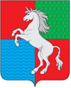 СОВЕТ ДЕПУТАТОВГОРОДСКОГО ОКРУГА ГОРОД ВЫКСАНИЖЕГОРОДСКОЙ ОБЛАСТИРЕШЕНИЕот 30.03.2021										№ 23Об отчете о работе постоянной комиссии Совета депутатовгородского округа город Выкса Нижегородской областипо социальной политике за 2020 годВ соответствии со статей 12 Регламента Совета депутатов городского округа город Выкса Нижегородской областиСовет депутатов р е ш и л:Принять к сведению прилагаемый отчет о работе постоянной комиссии Совета депутатов городского округа город Выкса Нижегородской области по социальной политике за 2020 год.Председатель Совета депутатов						Д.В. МахровПриложениек решению Совета депутатовгородского округа город ВыксаНижегородской областиот 30.03.2021 № 23Отчет о работе постоянной комиссии Совета депутатовгородского округа город Выкса Нижегородской областипо социальной политике за 2020 годСостав и предметы ведения постоянной комиссии Совета депутатов городского округа город Выкса Нижегородской области по социальной политике (далее также – постоянная комиссия, комиссия) определены решением Совета депутатов от 26 сентября 2016 года № 5 «О постоянных комиссиях Совета депутатов городского округа город Выкса Нижегородской области».В состав постоянной комиссии входят: Царев Д.В., Егрушов В.И., Козерадская Е.А., Модин А.Ю., Модин В.Ю., Соколов А.Ю., Шалунов В.Н.. Матюков С.В. является председателем постоянной комиссии, Царев Д.В. – заместителем председателя постоянной комиссии.Основными полномочиями комиссии является принятие решений, направленных на реализацию социальной политики на территории городского округа, а также контроль за исполнением администрацией городского округа полномочий по решению вопросов местного значения в социальной сфере.В своей работе комиссия руководствуется Регламентом Совета депутатов городского округа город Выкса Нижегородской области, планом работы Совета депутатов городского округа город Выкса Нижегородской области, планом работы постоянной комиссии, а также федеральным законодательством, законами Нижегородской области и муниципальными правовыми актами городского округа.Депутаты комиссии входят в составы коллегиальных органов администрации городского округа город Выкса Нижегородской области:1) комиссия по координации работы по противодействию коррупции в городском округе город Выкса;2) антинаркотическая комиссия городского округа город Выкса Нижегородской области;3) общественно-консультативный совет по гармонизации межэтнических отношений на территории городского округа город Выкса Нижегородской области.Участие депутатов в работе коллегиальных органов администрации городского округапомогает совершенствовать дальнейшую работу постоянной комиссии.Приняты план работы Совета депутатов на 2021 год, план работы постоянной комиссии по социальной политике на 2021 год.Особое внимание уделялось вопросам контроля по исполнению национальных проектов в городском округе город Выкса Нижегородской области в 2020 году.1. Количественные показатели работы постоянной комиссииза отчетный периодЗа отчетный период постоянной комиссией было проведено 3 очных совместных заседания постоянных комиссий Совета депутатов. В соответствии с Указом Губернатора Нижегородской области от 13 марта 2020 года № 27 «О введении режима повышенной готовности», статьи 211  Регламента Совета депутатов городского округа город Выкса Нижегородской области заседания постоянной комиссии проводились в особом порядке: 3 совместных  заседания постоянных комиссий, проводимых в форме заочного заседания с заочным голосованием с применением опросного листа и 2 совместных заседания постоянных комиссий проводимого в режиме видеоконференции, рассмотрено всего 77 вопросов.2. Взаимодействие с органами местного самоуправления, органами государственной властиОперативное взаимодействие с администрацией городского округа позволяет детально рассматривать включенные в повестку дня вопросы и находить компромиссные решения, как правило, это вопросы социальной и молодежной политики, вопросы образования и здравоохранения.Взаимодействие с контрольно-счетной инспекцией городского округа город Выкса Нижегородской области (далее также – КСИ) осуществляется путем ознакомления с материалами к заседаниям постоянной комиссии, рассмотрения заключений КСИ на проекты решений.3. Взаимодействие с Выксунской городской прокуратуройВ рамках взаимодействия с Выксунской городской прокуратурой рассмотрена информация о состоянии законности в сфере соблюдения законодательства о противодействии коррупции за 2020 год.4. Перспективные направления работы постоянной комиссиина 2021 годОсновными перспективными направлениями деятельности постоянной комиссии на 2021 год по-прежнему являются вопросы реализации социальной и молодежной политики на территории городского округа.ФИОУчаствовал, количествоМатюков С.В.6Царев Д.В.6Егрушов В.И.6Козерадская Е.А.6Модин В.Ю.2Модин А.Ю.1Соколов А.Ю.6Шалунов В.Н.8